Областной конкурс для профессиональных и юных журналистов «Волшебство детства»	К участию в конкурсе приглашаются юные журналисты - учащиеся образовательных учреждений Самарской области всех типов на добровольной основе. 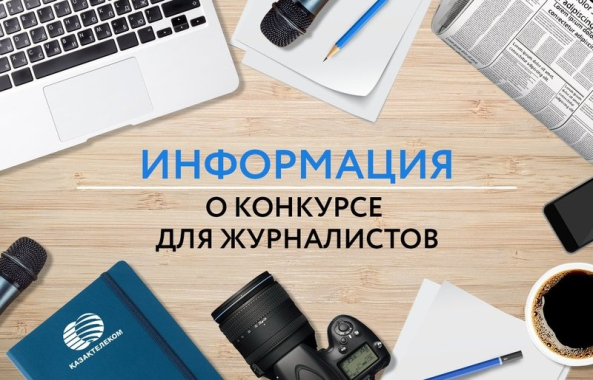 	Сбор заявок и работ продолжится до 1 ноября 2018 года. Номинации«Волшебство детства». На конкурс представляются материалы о талантливых детях и подростках Самарской области.«Свет сердца». Представляются материалы о талантливых педагогах в рамках празднования 100-летия дополнительного образования детей в России и Самарской области.«Дом с волшебными окнами». Номинация посвящается 80-летию пребывания Дворца детского и юношеского творчества в особняке Наумова. Представляются материалы о педагогах Дворца, его объединениях, исторические очерки и др.Конкурсные заявки и листы согласия на обработку и распространение персональных данных принимаются в Самарском Дворце детского и юношеского творчества (443010 Самара, ул. Куйбышева, 151, библиотека) до 17.00 1 ноября 2018 года включительно.Также работы могут быть поданы по электронному адресу:bibl@pioner-samara.ruКуратор конкурса - руководитель движения «Самарик и друзья» Мария Сергеевна Пашинина, тел. 8 92 77 28 05 39.С положением о конкурсе можно ознакомиться на сайте Самарской областной организации Союза журналистов России: http://sjrs.ru/wp/?p=10208 